проходного типа, вв, в/кпроходного типа, вв, в/кктп-пв-63010(6),4по опр.листуктп-пв-40010(6),4 от 355 230ктп-пв-25010(6),4 от 343 820ктп-пв-160(100)10(6),4 от 185 150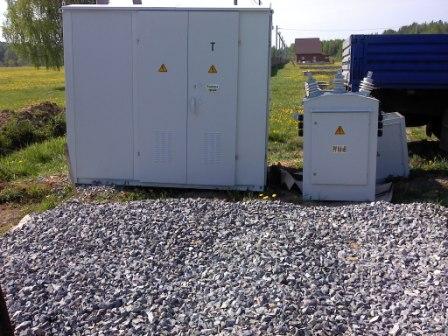 проходного типа, ккпроходного типа, ккктп-пк-63010(6),4по опр.листуктп-пк-40010(6),4 от 155 730ктп-пк-25010(6),4 от 138 520ктп-пк-160(100)-10(6),4 от 129 660 от 125 440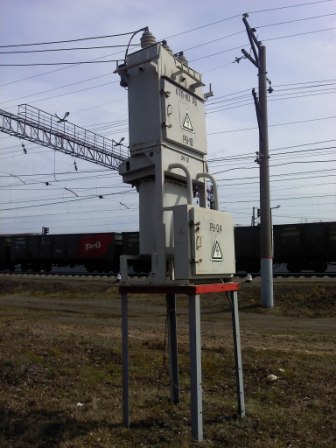 тупикового типа,  с ВНА                                                                                 цена с НДС оттупикового типа,  с ВНА                                                                                 цена с НДС отКТПНТ-25-6(10)/0,4 У1 в/к111 540КТПНТ-40-6(10)/0,4 У1 в/к112 650КТПНТ-63-6(10)/0,4 У1 в/к114 890КТПНТ-100-6(10)/0,4 У1 в/к121 470КТПНТ-160-6(10)/0,4 У1 в/к128 530КТПНТ-250-6(10)/0,4 У1 в/к144 220КТПНТ-400-6(10)/0,4 У1 в/к152 360КТПНТ-630-6(10)/0,4 У1 в/к159 990КТПНТ-25-6(10)/0,4 У1 к/к103 000КТПНТ-40-6(10)/0,4 У1 к/к105 000КТПНТ-63-6(10)/0,4 У1 к/к107 000КТПНТ-100-6(10)/0,4 У1 к/к111 300КТПНТ-160-6(10)/0,4 У1 к/к115 210КТПНТ-250-6(10)/0,4 У1 к/к120 130КТПНТ-400-6(10)/0,4 У1 к/к130 710КТПНТ-630-6(10)/0,4 У1 к/к147 280КТПНТ-25-6(10)/0,4 У1 в/в131 110КТПНТ-40-6(10)/0,4 У1 в/в132 510КТПНТ-63-6(10)/0,4 У1 в/в133 770КТПНТ-100-6(10)/0,4 У1 в/в140 990КТПНТ-160-6(10)/0,4 У1 в/в147 340КТПНТ-250-6(10)/0,4 У1 в/в152 660КТПНТ-400-6(10)/0,4 У1 в/в161 530КТПНТ-630-6(10)/0,4 У1 в/в176 220тупикового типа,вв ,вк без РЛНД с ПКТ по ВНтупикового типа,вв ,вк без РЛНД с ПКТ по ВНКТП ТВ-25-6(10)/0,4 У1 115 710КТП ТВ-40-6(10)/0,4 У1 116 520КТП ТВ-63-6(10)/0,4 У1 117 360КТП ТВ-100-6(10)/0,4 У1123 790КТП ТВ-160-6(10)/0,4 У1 126 540КТП ТВ-250-6(10)/0,4 У1 128 410КТП ТВ-400-6(10)/0,4 У1 136 580КТП ТВ-630-6(10)/0,4 У1 141 110